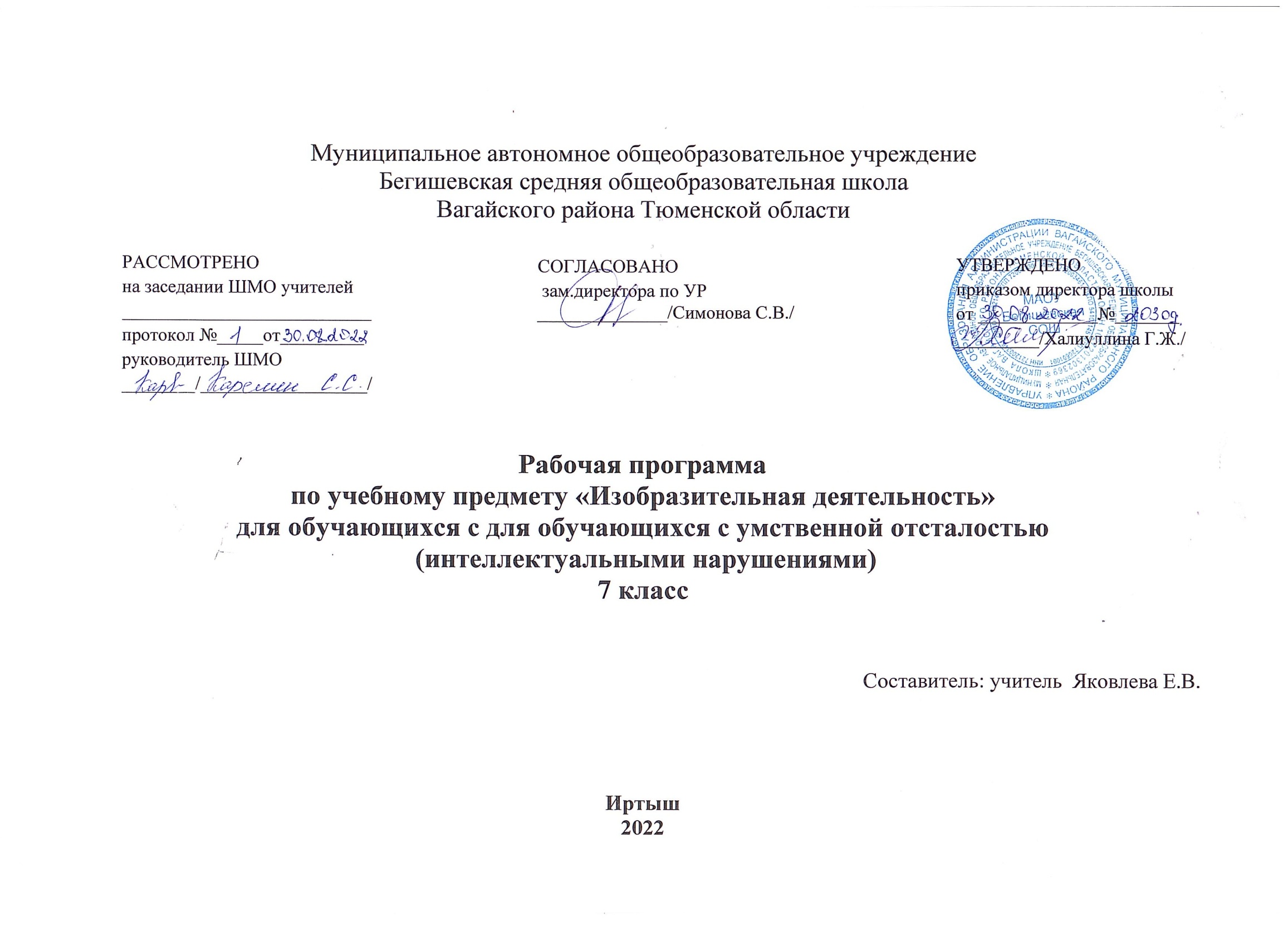 1.Пояснительная записка.      Рабочая программа по коррекционному курсу «Изобразительная деятельность» разработана на основе:-ФГОС образования обучающихся с умственной отсталостью: приказ Минобрнауки РФ от 19.12.2014 №1599.- Адаптированной основной общеобразовательной программы для обучающихся с умственной отсталостью (интеллектуальными   нарушениями) вариант 2.2.Содержание учебного предмета.Программа по изобразительной деятельности включает разделы:- «Лепка»,- «Аппликация»,- «Рисование».    Во время занятий изобразительной деятельностью необходимо вызывать ребенка положительную эмоциональную реакцию, поддерживать и стимулировать его творческие устремления, развивать самостоятельность. Ребенок обучается уважительному отношению к своим работам, оформляя их в рамы, участвуя в выставках, творческих показах. Ему важно видеть и знать, что результаты его творческой деятельности полезны и нужны другим людям. Это делает жизнь ребенка интереснее и ярче, способствует его самореализации, формирует чувство собственного достоинства. Далее навыки изобразительной деятельности применяются на уроках профильного труда при изготовлении изделий из керамики, полиграфической, ткацкой, швейной и другой продукции.3.Материально – техническое обеспечение.   Материально-техническое оснащение учебного предмета «Изобразительная деятельность» предусматривает: -наборы инструментов для занятий изобразительной деятельностью, включающие кисти, ножницы (специализированные, для фигурного вырезания, для левой руки и др.), шило, коврики, фигурные перфораторы, стеки, индивидуальные доски, пластиковые подложки и т.д.;-натуральные объекты, изображения (картинки, фотографии, пиктограммы) готовых изделий и операций по их изготовлению; -репродукции картин; изделия из глины; альбомы с демонстрационными материалами, составленными в соответствии с содержанием  учебной программы; рабочие альбомы (тетради) с материалом для раскрашивания, вырезания, наклеивания, рисования; видеофильмы,  презентации, аудиозаписи; оборудование: мольберты, планшеты, музыкальный центр, компьютер, проекционное оборудование; -стеллажи для наглядных пособий, изделий, для хранения бумаги и работ учащихся и др.; -магнитная доска; -расходные материалы для ИЗО: клей, бумага (цветная, папиросная, цветной ватман и др.), карандаши (простые, цветные), мелки (пастель, восковые и др.), фломастеры, маркеры, краски (акварель, гуашь, акриловые краски), бумага разных размеров для рисования; пластичные материалы (пластилин, соленое тесто, пластичная масса, глина) и др. Ι. Планируемые результаты освоения учебного предметаЛичностные результаты:Личностные результаты освоения АООП общего образования включают индивидуально-личностные качества и социальные (жизненные) компетенции обучающегося, социально значимые ценностные установки.Программа направлена на то, чтобы каждый ученик, как субъект учебно–познавательной деятельности, мог проявить свои личностные качества:- проявлять познавательный интерес;- проявлять и выражать свои эмоции;- обозначать свое понимание или непонимание вопроса;- участвовать в совместной, коллективной деятельности;- проявлять готовность следовать установленным правилам поведения и общения на уроке и на перемене;- проявлять эмоционально-положительное отношение к сверстникам, педагогам, другим взрослым.Предметные результаты:В соответствии с требованиями ФГОС к АООП для обучающихся умственной отсталостью результативность обучения каждого обучающегося оценивается с учетом особенностей его психофизического развития и особых образовательных потребностей. В связи с этим требования к результатам освоения образовательных программ представляют собой описание возможных результатов образования данной категории обучающихся.1) Освоение доступных средств изобразительной деятельности: лепка, аппликация, рисование; использование различных изобразительных технологий.Интерес к доступным видам изобразительной деятельности.Умение использовать инструменты и материалы в процессе доступной изобразительной деятельности (лепка, рисование, аппликация).Умение использовать различные изобразительные технологии в процессе рисования, лепки, аппликации.Обводить карандашом шаблоны несложной формы, соединять точки, проводить от руки вертикальные, горизонтальные, наклонные, округлые линии.2) Способность к самостоятельной изобразительной деятельности.Организовывать свое рабочее место, правильно сидеть за партой, правильно держать тетрадь для рисования и карандаш.Положительные эмоциональные реакции (удовольствие, радость) в процессе изобразительной деятельности.Стремление к собственной творческой деятельности и умение демонстрировать результаты работы.Умение выражать свое отношение к результатам собственной и чужой творческой деятельности.3) Готовность к участию в совместных мероприятиях.Готовность к взаимодействию в творческой деятельности совместно со сверстниками, взрослыми.Умение использовать полученные навыки для изготовления творческих работ, для участия в выставках, конкурсах рисунков, поделок.II. Содержание учебного предмета «Изобразительная деятельность»Программа по изобразительной деятельности включает три раздела: «Лепка», «Рисование», «Аппликация».Лепка (9 часа)Знакомство со свойствами пластилина. Узнавание (различение) инструментов и приспособлений для работы с пластичными материалами: стека, форма, подложка. Разминание пластилина. Отрывание кусочка материала от целого куска. Откручивание кусочка материала от целого куска. Отщипывание кусочка материала от целого куска. Отрезание кусочка материала стекой. Размазывание пластилина по шаблону (внутри контура). Катание колбаски на доске (в руках). Катание шарика на доске (в руках). Получение формы путем выдавливания формочкой. Вырезание заданной формы по шаблону стекой (ножом, шилом и др.). Сгибание колбаски в кольцо. Закручивание колбаски в жгутик. Расплющивание материала на доске (между ладонями, между пальцами). Скручивание колбаски (лепешки, полоски). Соединение деталей изделия прижатием (примазыванием, прищипыванием). Лепка предмета из одной (нескольких) частей. Дополнение изделия мелкими деталями. Лепка нескольких предметов, объединѐнных сюжетомАппликация (6 час)Узнавание (различение) разных видов бумаги: цветная бумага, картон, фольга, салфетка и др. Узнавание (различение) инструментов и приспособлений, используемых для изготовления аппликации: ножницы, шаблон, трафарет, и др. Сминание бумаги. Отрывание бумаги заданной формы (размера). Сгибание листа бумаги пополам (вчетверо, по диагонали). Намазывание всей (части) поверхности клеем. Разрезание бумаги ножницами: выполнение надреза, разрезание листа бумаги. Вырезание по контуру. Сборка изображения объекта из нескольких деталей. Конструирование объекта из бумаги: заготовка отдельных деталей, соединение деталей между собой. Соблюдение последовательности действий при изготовлении предметной аппликации: заготовка деталей, сборка изображения объекта, намазывание деталей клеем, приклеивание деталей к фону. Соблюдение последовательности действий при изготовлении декоративной аппликации: заготовка деталей, сборка орнамента способом чередования объектов, намазывание деталей клеем, приклеивание деталей к фону. Соблюдение последовательности действий при изготовлении сюжетной аппликации: придумывание сюжета, составление эскиза сюжета аппликации, заготовка деталей, сборка изображения, намазывание деталей клеем, приклеивание деталей к фону.Рисование (19 часов)Узнавание (различение) материалов и инструментов, используемых для рисования: краски, мелки, карандаши, фломастеры, палитра, кисти, емкость для воды. Оставление графического следа. Освоение приемов рисования карандашом. Соблюдение последовательности действий при работе с красками: опускание кисти в баночку с водой, снятие лишней воды с кисти, обмакивание ворса кисти в краску, снятие лишней краски о край баночки, рисование на листе бумаги, опускание кисти в воду и т.д. Освоение приемов рисования кистью: прием касания, прием примакивания, прием наращивания массы. Выбор цвета для рисования. Получение цвета краски путем смешивания красок других цветов. Рисование точек. Рисование вертикальных (горизонтальных, наклонных) линий. Соединение точек. Рисование геометрических фигур (круг, овал, квадрат, прямоугольник, треугольник). Закрашивание внутри контура (заполнение всей поверхности внутри контура). Заполнение контура точками. Штриховка слева направо (сверху вниз, по диагонали), двойная штриховка. Рисование контура предмета по контурным линиям (по опорным точкам, по трафарету, по шаблону, по представлению). Дорисовывание части (отдельных деталей, симметричной половины) предмета. Рисование предмета (объекта) с натуры. Рисование растительных (геометрических) элементов орнамента. Дополнение готового орнамента растительными (геометрическими) элементами. Рисование орнамента из растительных и геометрических форм в полосе (в круге, в квадрате). Ш. Тематическое планирование с указанием количества часов, отводимых на освоение каждой темы№ п/пНаименование разделов и темКоличество часовРисование – 5 часовРисование – 5 часовРисование – 5 часов1Правила пользования красками и кистью. Раскрашивание картинок.12Основные цвета и оттенки. Раскрашивание картинок.13Основные цвета и оттенки. Раскрашивание картинок.14Основные цвета и оттенки. Раскрашивание картинок.15Рисование «Радуга».1Лепка – 1 часЛепка – 1 часЛепка – 1 час6Приемы работы с пластилином. Раскатывание «колбасок» на доске. Лепка «Радуга».1Рисование – 2 часаРисование – 2 часаРисование – 2 часа7Рисование «Осенние листья».18Рисование «Осенние листья».1Аппликация – 2 часаАппликация – 2 часаАппликация – 2 часа9Аппликация из листьев.110Аппликация из листьев.1Рисование – 2 часаРисование – 2 часаРисование – 2 часа11Рисование на тему «Времена года. Падают листья».112Рисование на тему «Времена года. Идет дождь».1Аппликация – 4 часаАппликация – 4 часаАппликация – 4 часа13Обрывная аппликация – мозаика «Осенний ковер».114Обрывная аппликация – мозаика «Осеннее дерево».115Обрывная аппликация – мозаика «Осенний лес».116Обрывная аппликация – мозаика «Осенний лес».1Рисование – 3 часаРисование – 3 часаРисование – 3 часа17Рисование «Овощи».118Рисование «Овощи».119Рисование «Овощи».1Лепка – 1 часЛепка – 1 часЛепка – 1 час20Лепка «Овощи на тарелке».1Рисование - 2 часаРисование - 2 часаРисование - 2 часа21Рисование Фрукты».122Рисование Фрукты».1Лепка – 2 часаЛепка – 2 часаЛепка – 2 часа23Лепка «Ягоды на тарелке».124Лепка «Мандарины и апельсины».1Лепка – 3 часаЛепка – 3 часаЛепка – 3 часа25Раскатывание «колбасок» на доске. Лепка «Бублики, баранки».126Раскатывание «колбасок» на доске. Лепка «Бублики, баранки».127Раскатывание «колбасок» на доске. Лепка «Улитка».1Рисование – 5 часовРисование – 5 часовРисование – 5 часов28Рисование геометрических фигур. Закрашивание внутри контура.129Рисование геометрических фигур. Закрашивание внутри контура.130Рисование геометрических фигур. Заполнение внутри контура точками.131Рисование геометрических фигур. Заполнение внутри контура штриховкой.132Рисование геометрических фигур. Заполнение внутри контура штриховкой.1Лепка – 4 часаЛепка – 4 часаЛепка – 4 часа33Раскатывание столбиков. Лепка «Строим дом и забор».134Раскатывание столбиков. Лепка «Строим дом и забор».1Итого34 ч